BHARATHIAR UNIVERSITY: COIMBATORE 641 046B.COM BPS (Business Process Services)(For the students admitted during the academic year 2022 – 23 onwards)SWAYAM course will be implemented in the next year.Value added courses: Minimum 2 and Maximum 5 for each Department for entire program- It is optional for affiliated colleges.Job oriented certificate courses: Two courses (Each Department for entire program)- It is optional for affiliated colleges$ Includes 25% / 40% continuous internal assessment marks for theory and practical papers respectively.   @   No   University   Examinations.   Only   Continuous   Internal Assessment (CIA) # No Continuous Internal Assessment (CIA). Only University Examinations. SwatchBharat Summer Internship- extra 2 credits would be given. It is mandatory.NOTE: The syllabus for the papers Advanced Accounting, Company Law, Business Finance and Indirect Taxes are revised and furnished below. The existing syllabus is to be followed for the remaining papers.PartTitle of the CourseCreditsHoursHoursMaximum MarksMaximum MarksMaximum MarksPartTitle of the CourseCreditsTheoryPracticalCIAESETotalFIRST SEMESTERFIRST SEMESTERFIRST SEMESTERFIRST SEMESTERFIRST SEMESTERFIRST SEMESTERFIRST SEMESTERILanguage-I46-5050100IIEnglish-I46-5050100IIICore I – Principles of Accountancy44-5050100IIICore II – Introduction to Information Technology44-5050100IIIAllied Paper I : Mathematicsfor Business44-5050100IIICore V: ComputerApplications: MS Office - Practical-I--4---IVEnvironmental Studies #22--5050Total22264250300550SECOND SEMESTERSECOND SEMESTERSECOND SEMESTERSECOND SEMESTERSECOND SEMESTERSECOND SEMESTERSECOND SEMESTERILanguage-II46-5050100IIEnglish-II24-252550IILanguage proficiency for employability Naan Mudhalvan Schemehttp://kb.naan mudhalvan.in/Bharathi ar_University_(BU)22252550IIICore III – Advanced Accounting44-5050100IIICore IV– Business Organization and Office Management44-5050100IIIAllied Paper II – Statisticsfor Business44-5050100IIICore V: Computer Applications: MS Office - Practical-I4-45050100IVValue Education – Human Rights #22--5050Total26264300350650THIRD SEMESTERTHIRD SEMESTERTHIRD SEMESTERTHIRD SEMESTERTHIRD SEMESTERTHIRD SEMESTERTHIRD SEMESTERILanguage-III46-5050100IIICore VI – Finance & Accounting for BPS34-304575IIICore VII – Insurance for BPS34-304575IIICore VIII – CorporateAccounting34-304575IIICore-IX: Computer Applications Practical-II: Computational Finance Using--3---Spread SheetIIIAllied : III – Managerial Economics34-30457575IV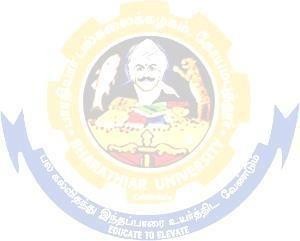 Skill based Subject-1: Cyber Law33-304575IVTamil @ / Advanced Tamil #(or)Non-major Elective–I : Yoga for Human Excellence # / Women’s Rights # Constitution of India #22--5050Total21273200325525FOURTH SEMESTERFOURTH SEMESTERFOURTH SEMESTERFOURTH SEMESTERFOURTH SEMESTERFOURTH SEMESTERFOURTH SEMESTERILanguage-IV46-5050100IIICore X – Cost Accounting45-5050100IIICore XI – Company Law & Secretarial Practice34-304575IIICore XII – Marketing & Market Research34-304575IIIComputer Applications Practical II - Data Analysis using SPSS3-3304575IIIAllied: IV : E-Commerce Technology33-304575IVSkillbasedSubject-2 – Nan Mudhalvan–office Fundamentalshttp://kb.naanmudhalvan.in/ Bharathiar _University_(BU)23252550IVTamil @ /Advanced Tamil # (or)Non-major elective - II : General Awareness #2250-50Total24246295305600FIFTH SEMESTERFIFTH SEMESTERFIFTH SEMESTERFIFTH SEMESTERFIFTH SEMESTERFIFTH SEMESTERFIFTH SEMESTERIIICore XIII – Commercial Law46-5050100IIICore XIV – Principles ofAuditing45-5050100IIICore XV Management Accounting46-5050100IIICore XVI Banking for BPS45-5050100IIIElective-I:Investment ManagementEntrepreneurial DevelopmentManaging Business Process Services I45-5050100IVSkill based Subject-3:Capital Market for Business Process Services33-304575Total2330-280295575SIXTH SEMESTERSIXTH SEMESTERSIXTH SEMESTERSIXTH SEMESTERSIXTH SEMESTERSIXTH SEMESTERSIXTH SEMESTERIIICore XVII – Income Tax Law & Practice46-5050100IIICore XVIII Supply Chain Management45-5050100IIICore XIX – Brand Management44-5050100IIIElective –II:Security ManagementManaging Business Process Services IIBusiness Environment46-5050100IIIElective –III:Banking Law & PracticeFinancial MarketsProject Work46-5050100IVSkill Based Subject-4– NaanMudhalvan – Fin Tech Course – 2(Capital Markets/Digital Marketing/Operational Logistics)http://kb.naanmudhalvan.in/Bh arathiar_University_(BU)23-252550VExtension Activities @2--50-50Total24300325275600Grand Total14016317165018503500List of Elective Papers (Colleges can choose any one of the paper as electives)List of Elective Papers (Colleges can choose any one of the paper as electives)List of Elective Papers (Colleges can choose any one of the paper as electives)Elective – IAInvestment ManagementElective – IBEntrepreneurial DevelopmentElective – ICManaging Business Process Services IElective – IIASecurity ManagementElective – IIBManaging Business Process Services IIElective – IICBusiness EnvironmentElective - IIIABanking Law & PracticeElective - IIIBFinancial MarketsElective - IIICProject Work